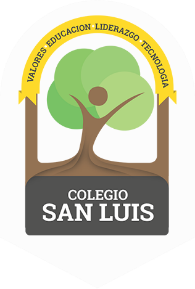 GUÍA DE ESPAÑOL- PREPRIMARIADICIEMBRE 2018Matemáticas: Jueves 6 de Diciembre 2018Serie numérica del 1 al 19.Relación e identificación número – cantidad.Conceptos mayor que      , menor que        .Registro de datos.Antecesor y sucesor.Sumas con operación formal.Lectoescritura: Lunes 10 de Diciembre 2018Sonido y trazo de sílabas con: s, t, d, l, n, p, ca - co - cu. (script y  cursiva ).Trazo, ubicación, identificación y direccionalidad de las letras. (de arriba hacia abajo, de izquierda a derecha, tamaño proporcional de mayúsculas y minúsculas).Identificación y trazo de mayúsculas y minúsculas.Relación sílaba – imagen, palabra – imagen. Dictado.Lectura de palabras y pequeñas oraciones. Ejemplo: Mi papá es lindo.